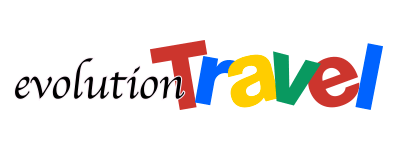 EVOLUTION TRAVEL:NUOVI PORTALI TEMATICI PER FAR CRESCERE LA PROGRAMMAZIONE SUDAMERICANuovi portali Perù, Guatemala, Nicaraguacon tour di gruppo, singoli, combinati e trekkingGrande attenzione al target famiglieMilano, gennaio 2018 – La varietà worldwide di Evolution Travel è uno dei suoi asset principali e per far crescere ulteriormente l’offerta in area Sud-America la programmazione si è arricchita di nuovi portali tematici dedicati a mete in grande crescita come Perù, Guatemala e Nicaragua. Le proposte delle tre novità sono sviluppate dal promotore tour operator Roberto Furlani, già responsabile della programmazione Ecuador, Galapagos e Costa Rica. La sua profonda conoscenza diretta delle destinazioni è il punto di forza della costruzione dell’offerta, incentrata sul rapporto consolidato con i partner locali. Grazie a questo fattore, la selezione dei differenti servizi (guide, trasferimenti, attività…) e delle strutture ricettive è contraddistinta da una grande originalità e da un ottimo rapporto qualità prezzo. Le idee di viaggio spaziano tra tour privati e di gruppo di differente durata, tour incentrati sulla gastronomia (anche con guida parlante italiano), trekking lungo percorsi molto vari, proposte combinate tour-estensione mare o sul Lago Nicaragua, soggiorni legati al diving. Molto interessanti anche le combinazioni tra paesi differenti che consentono di approfondire, per esempio, la conoscenza della cultura maya.Grande attenzione è stata riservata, inoltre, alle possibilità di viaggio per il target familiare con tour pensati per divertire bambini e ragazzi e mini quote loro riservate. Sui portali sono presenti solo alcune delle proposte messe a punto dal promotore che si integrano con i viaggi costruiti tailor made, modellati precisamente sulla base delle richieste dei clienti.“Paesi come Nicaragua, Perù e Guatemala sono sempre più richiesti dai viaggiatori italiani. L’offerta dei servizi per valorizzarne le straordinarie attrattive è in costante crescita e questo fa sì che i target si diversifichino, ampliando considerevolmente le opportunità di mercato. Proprio per questo abbiamo pensato di creare una programmazione molto articolata, con proposte di impronta classica, ma anche con tante idee originali, di nicchia, incentrate su luoghi o temi particolari. La costruzione di un’offerta modellata sulle famiglie va in quest’ottica. È un segmento sempre più alla ricerca di qualcosa che non si limiti alla tradizionale vacanza mare e la conoscenza diretta delle mete che proponiamo ci ha permesso di disegnare tour adatti proprio per chi viaggia con bambini e ragazzi. Sono molto soddisfatto della varietà dell’offerta e a pochi giorni dal lancio dei portali, ci sono già molte richieste di proposte avventura, honeymoon, viaggi in famiglia e di organizzazione tailor made. Il rapporto diretto con i clienti, legato alla costruzione sartoriale dei viaggi, ci ha permesso di trarre in poco tempo ottimi risultati da aree recentemente inserite come Galapagos, Ecuador e Costa Rica. Ci aspettiamo con le ultime new entry di bissare presto questo successo”, commenta Roberto Furlani, promotore tour operator Evolution Travel.Facebook: https://www.facebook.com/EvolutionTravel/Instagram: @evolutiontravelitalia - https://www.instagram.com/evolution_travel_Ufficio Stampa Evolution Travel:AT Comunicazione – Milano02.49468978 – 349.2544617Alessandra Agostini – agostini@atcomunicazione.itClaudia Torresani – torresani@atcomunicazione.it